ТЗ на новый отчет по движению товара в транзите, в резерве.На основе стандартного отчета “Ведомость по товарам в рознице” добавить колонки “В резерве”, “В пути”, “Ожидается”.Информацию по колонке “В резерве” брать из регистра накопления “Товары к передаче со складов”, документом движения является “Перемещение товаров”.Информацию по колонке “В пути” брать из регистра накопления “Товары к получению на склады” с отрицательным знаком (т.е. надо кол-во умножить на -1 ). Документом движения является “Перемещение товаров”.Информацию по колонке “Ожидается” брать как сумму кол-ва из регистров накоплений “Товары к получению на склады” и “Товары приход план”. Документом движения является документ “Перемещение товаров”.Более подробно указано в картинке ниже.Настройки в отчете должны быть следующие: период должен указываться, фильтр по складам, фильтр по номенклатуре.Также должна быть галочка “Только товар по ордерам”, это означает, когда она установлена, то выводится только тот товар, который в резерве или в пути.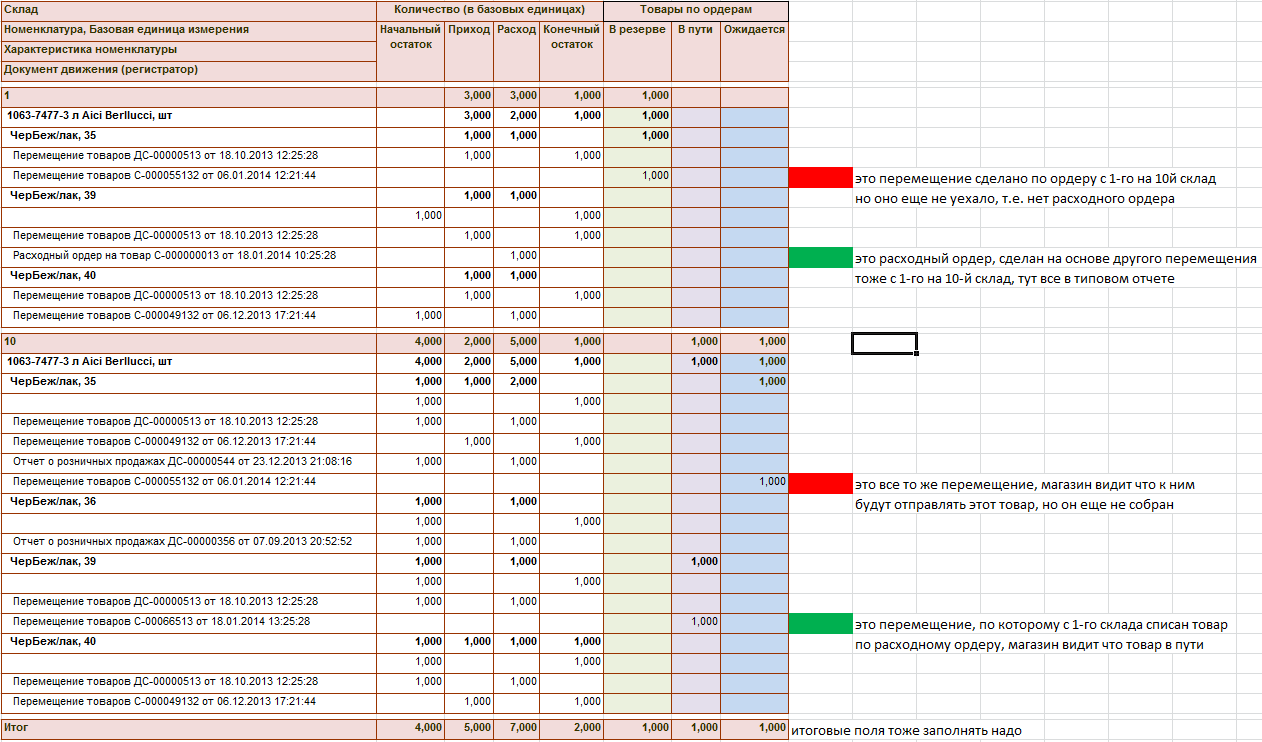 